Evaluación sumativa Bloques III, IV y VNombre del alumno: ______________________________ Núm. de lista: _______Grado: _______________ Grupo: _______________ Fecha: _________________Nombre del maestro: ___________________________________________Subraya con rojo la respuesta correcta.¿Qué fracción es menor a ?a) 	b) 	c) 	d) La fracción equivalente a  es:a) 	b) 	c) 	d) Observa la gráfica y responde quién donó menos libros que Mariana, pero más que Andrea. 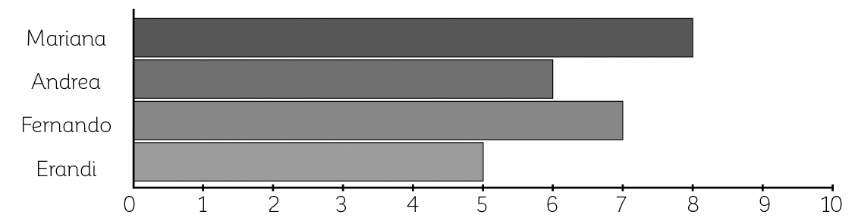 a) Andrea	b) Erandi	c) Mariana	d) FernandoGerardo pagó $18.50 en la tienda con un billete de $50. Si le dieron $22 de cambio, ¿cuánto dinero le hizo falta?a) $4.50	b) $9.50	c) $31.50	d) $12.50Se quiere poner encaje a toda la orilla de un mantel. Si el mantel mide 3 m de base por 2 m de altura, ¿cuántos metros de encaje se necesitan?a) 5 m	b) 8 m	c) 10 m	d) 6 mPara el Día de la familia se recibieron 328 invitados, para formar equipos de 12 personas. ¿Cuántos equipos se formaron y cuántas personas sobraron?a) 27 equipos y sobraron 4 personas	b) 25 equipos y sobraron 2 personasc) 28 equipos y no sobraron personas	d) 26 equipos y sobraron 6 personasAntonio tiene  barra de chocolate, Vanessa , Sofía  y Fabián . ¿Quién de ellos no tiene la misma cantidad de chocolate que los demás?a) Fabián	b) Vanessa	c) Antonio	d) SofíaFíjate en la sucesión de cuadros y flechas. ¿Cuál es su sucesión numérica?a) 1, 2, 2, 4, 3, 6, 4, 8	b) 1, 3, 2, 6, 3, 9, 4, 12c) 1, 4, 2, 8, 3, 12, 4, 16	d) 2, 4, 6, 8, 10, 12, 14, 16¿Cuál objeto tiene menor capacidad?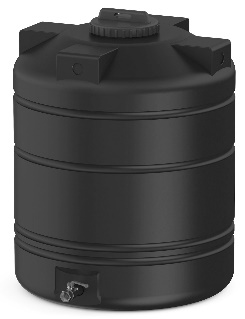 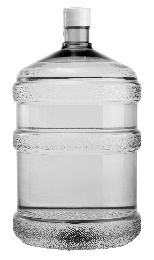 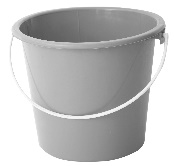 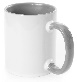 a) 	b) 	c) 	d) Cuál es la moda de la lista de sabores de helados que más se prefieren:Vainilla, chocolate, limón, chocolate, limón, limón, fresa, limón, vainilla, limón, chocolate, vainilla, chocolate, fresa, chocolate, limón, vainilla, limóna) Chocolate	b) Fresa	c) Vainilla	d) Limón